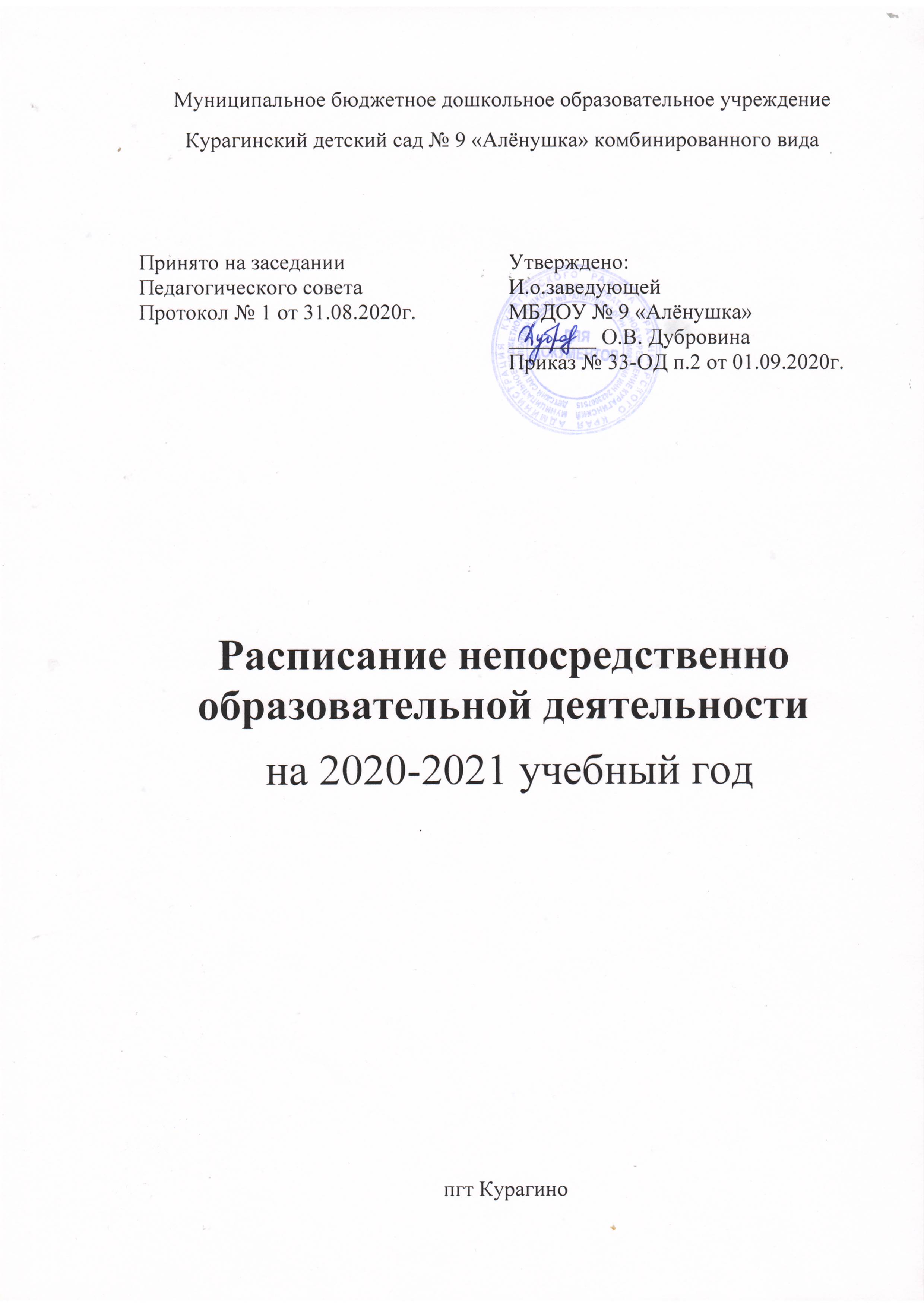 1 младшая группа2 младшая группаСредняя группа Старшая группа (компенсирующая)1 полугодиеСтаршая группа (компенсирующая)2 полугодиеСмешанная группа (комбинированная)1 полугодиеСмешанная группа (комбинированная)2 полугодиеПодготовительная группа «А» (компенсирующая)Подготовительная группа «Б» (компенсирующая)ПонедельникВторникСредаЧетвергПятница1.Ознакомление с окр.миром1.Музыка1.Развитие речи1.Рисование1.Музыка8.45-8.55 (1п) 9.00-9.10 (2п)8.45-8.558.45-8.55 (1п) 9.00-9.10 (2п)8.45-8.55(1п) 9.00-9.10(2п)8.45-8.552.Физическая культура2.Развитие речи2.Физическая культура2.Физическая культура  на улице2.Лепка15.35-15.45 (1п) 15.50-16.00 (2п)9.05-9.15 (1п) 9.20-9.30 (2п)15.35-15.45 (1п) 15.50-16.00 (2п)10.20-10.309.05-9.15 (1п) 9.20-9.30 (2п)ПонедельникВторникСредаЧетвергПятница1. Музыка1. ФЭМП1. Развитие речи1. Музыка1. Лепка/ аппликация8.40-8.559.00-9.159.00-9.158.40-8.559.00-9.152. Ознакомление с окр.миром2. Физическая культура  на улице2.Физическая культура 2. Рисование2. Физическая культура  9.05-9.2011.05-11.209.25-9.409.05-9.2015.45-16.00Д/з Фольклор15.45-16.00ПонедельникВторникСредаЧетвергПятница1.Ознакомление с окр.миром1. Музыка1.ФЭМП1.Развитие речи1. Музыка9.00-9.209.00-9.209.00-9.209.00-9.209.00-9.202. Лепка/ аппликация2.Рисование2.Физическая культура на улице2. Физическая культураД/з Фольклор9.30-9.509.30-9.5011.20-11.409.30-9.509.30-9.503.Физическая культура3. Конструиро-вание15.40 -16.0015.40 -16.00ПонедельникВторникСредаЧетвергПятница1. Музыка1. ФЭМП1. Физическая культура1. Музыка1. Развитие речи 9.00-9.259.00-9.259.00-9.259.00-9.259.00-9.252. Развитие речи (логопед)2. Рисование2. Ознакомление с окр.миром 2. Развитие речи (логопед)2. Рисование9.35-10.009.35-9.559.35-10.009.35-10.009.35-10.00 Д/з Фольклор3.Физическая культура  3.Лепка/ аппликация3. Конструиро-вание3. Физическая культура  на улице15.35-16.0015.35-16.0010.10-10.3010.10-10.3011.10-11.30ПонедельникВторникСредаЧетвергПятница1. Музыка1. ФЭМП1. Физическая культура1. Музыка1. Развитие речи (логопед)9.00-9.259.00-9.259.00-9.259.00-9.259.00-9.252. Развитие речи (логопед)2. Рисование2. Ознакомление с окр.миром2. Развитие речи (логопед)2. Рисование9.35-10.009.35-9.559.35-10.009.35-10.009.35-10.00Д/з Фольклор3.Физическая культура  3.Лепка/ аппликация3. Конструиро-вание3. Физическая культура  на улице15.35-16.0015.35-16.0010.10-10.3010.10-10.3011.10-11.30ПонедельникВторникСредаЧетвергПятница1. Развитие речи/Развитие речи (логопед)1.ФЭМП1. Развитие речи1. ФЭМП1. Рисование9.00-9.259.00-9.25   (ст.гр.)          9.25-9.55 (подг.гр.)9.00-9.25           9.00-9.30 (подг.гр.)  9.00-9.259.00-9.25   (ст.гр.)          9.25-9.55 (подг.гр.)2. Музыка2.Лепка/ аппликация2.Физическая культура2. Музыка2. Развитие речи (логопед)9.35-10.0010.05-10.259.55-10.2009.55-10.259.35-9.55    (ст.гр.)3. Рисование3.Физическая культура на улице3.Ознакомление с окр.миром3. Конструиро-вание3.Физическая культура  10.10-10.3511.20-11.45Д/з Фольклор15.35-16.0015.35-16.0015.35-16.0010.20-10.45ПонедельникВторникСредаЧетвергПятница1. Развитие речи/Развитие речи (логопед)1.ФЭМП1. Развитие речи/Развитие речи (логопед)1. ФЭМП1. Рисование9.00-9.259.00-9.25   (ст.гр.)          9.25-9.55 (подг.гр.)9.00-9.25             9.00-9.30 (подг.гр.)  9.00-9.259.00-9.25   (ст.гр.)          9.25-9.55 (подг.гр.)2. Музыка2.Лепка/ аппликация2.Физическая культура2. Музыка2. Развитие речи (логопед)9.35-10.0010.05-10.259.55-10.2009.55-10.259.35-9.55    (ст.гр.)3. Рисование3.Физическая культура на улице3.Ознакомление с окр.миром3. Конструиро-вание3.Физическая культура  10.10-10.3511.20-11.45Д/з Фольклор15.35-16.0015.35-16.0015.35-16.0010.20-10.45ПонедельникВторникСредаЧетвергПятница1. Рисование1. ФЭМП1. ФЭМП1. Ознакомление с окр.миром1. Развитие речи (логопед)9.00-9.309.00-9.309.00-9.309.00-9.309.00-9.302. Развитие речи (логопед)2. Музыка2. Развитие речи (логопед)2. Рисование2. Музыка9.40-10.109.40-10.109.40-10.109.40-10.109.40-10.103. Физическая культура  на улице3. Лепка/ аппликация3.Физическая культура  3. Физическая культура  3. Конструиро-вание11.20-11.5010.20-10.5010.20-10.5015.30-16.0010.20-10.50Д/з Фольклор15.30-16.00ПонедельникВторникСредаЧетвергПятница1. Ознакомление с окр.миром1.Развитие речи (логопед)1.ФЭМП1.Развитие речи (логопед)1. Конструиро-вание9.00-9.309.00-9.309.00-9.309.00-9.309.00-9.302. Лепка/ аппликация2.ФЭМП2. Рисование2. Рисование2. Развитие речи (логопед)9.40-10.109.40-10.109.40-10.109.40-10.109.40-10.103. Музыка3.Физическая культура3.Физическая культура  3. Музыка3.Физическая культура на улице10.20-10.5010.20-10.5015.30-16.0010.30-11.0011.40-12.10Д/з Фольклор15.30-16.00